BANDO POR - FESR 2014 – 2020ATTIVITA’ 1.2.a 2  – DECRETO DI CONCESSIONE N. 1864/PROTUR DEL 01/06/2018PROGETTO: INDUSTRIALIZATION FIRE FIGHTING MOBILE APPFINALITA’:  riorganizzazione aziendale di tutte le attività legate alla sicurezza degli impianti tramite la gestione da postazione remota (control-room) di tutte le funzioni di controllo produzione, controllo qualità, stato degli impianti, controllo accessi, controllo allarmi antincendio o sicurezza, di tutti gli impianti tecnici.RISULTATI: miglioramento del processo di monitoraggio degli impianti e della tipologia e quantità degli interventi realizzati; recuperi di efficienza e recuperi di capacità produttiva stimati intorno al 5% del fatturato totaleSPESA AMMESSA: € 35.434,25CONTRIBUTO CONCESSO: € 12.401,99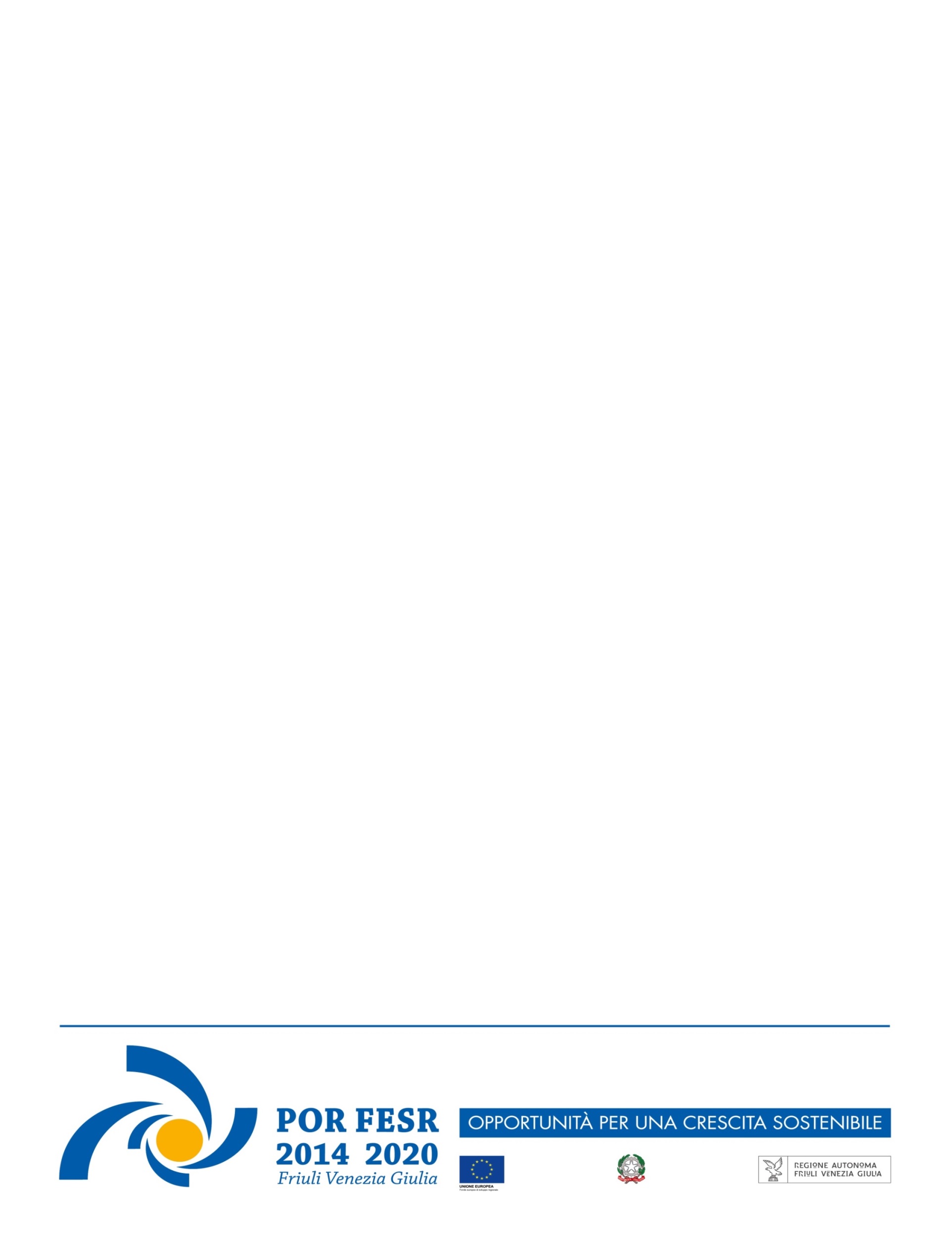 